FAKTURACNI ADRESA - viz.Odběratel Lužická nemocnice a poliklinika, a.s. Kontakty: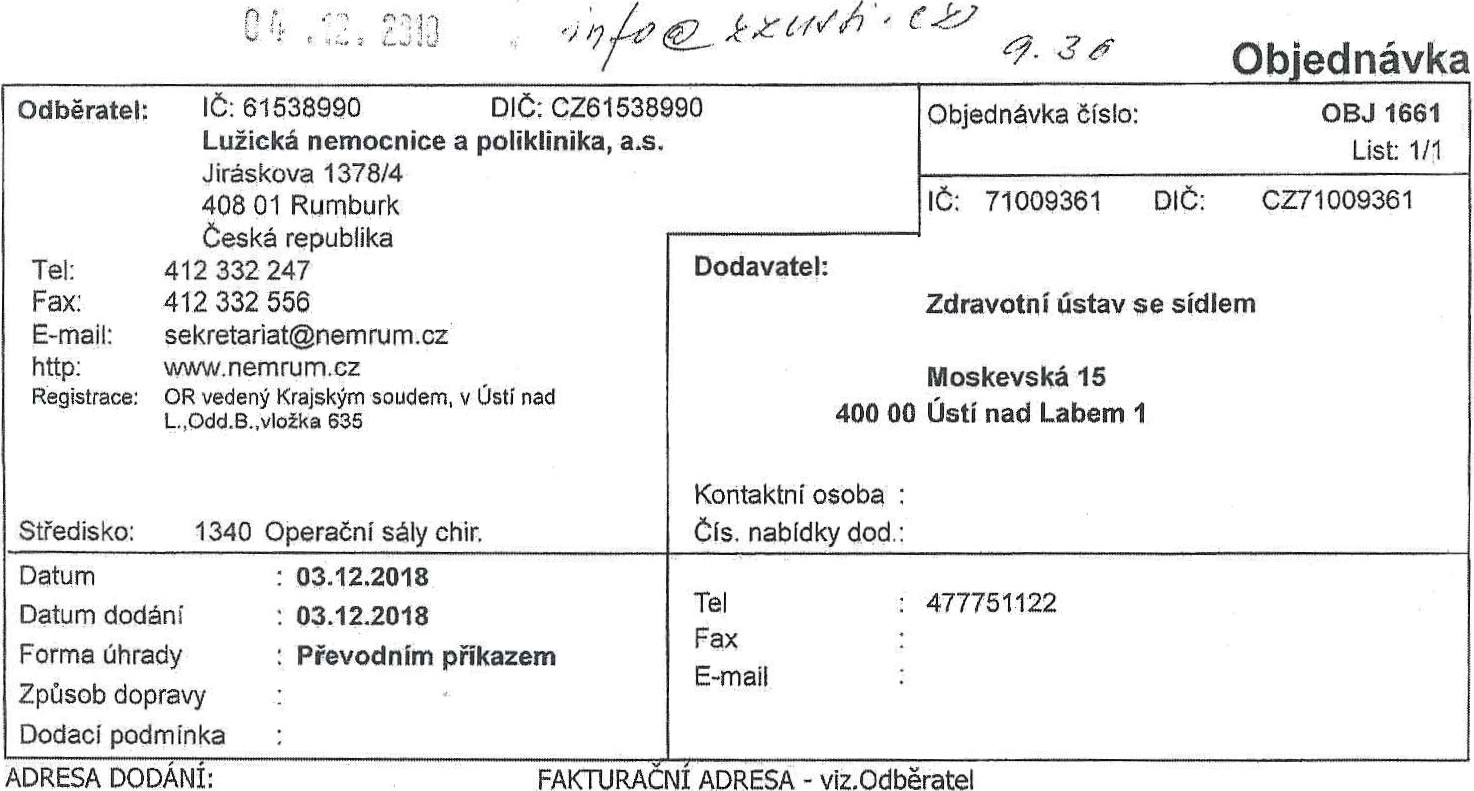 Vendulka Marešová	mobil: 724 028 424U Nemocnice 1298/6 e-mail: maresova@nemrum.cz 408 01 Rumburk tel: 412 359 256Na základě ceníku prací objednáváme kontrolu účinnosti sterilizace pro rok 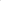 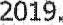 69 120,00Platební podmínky: 30 dnů po předání prací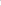 Vhledem k účinnosti zákona Č. 340/2015 Sb. o registru smluv a nám vyplývající povinnosti zveřejnit, Vás žádáme obratem o akceptaci zaslané objednávky. Zboží a fakturu prosíme dodat v uvedeném termínu.Ve Vaší akceptaci (potvrzení) objednávky uvádějte, prosím, název Vaší firmy a číslo naší objednávky. Akceptaci zašlete na email nebo adresu uvedené v části ”ADRESA DODÁNÍ”. Děkujeme.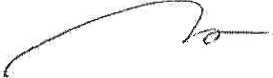 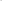 Schválil: Mgr.Petr Dubravecředitel společnosti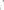 Vystavil:	Ludmila BrychtováRod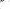 	Tetä konekt	dne	Provedení zekázky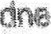 Ptoved5f zskázky dne 	(Í ( /l / c	Vytvořeno inĺormaenĺrn systémem iffKw	kiksofíwaro,czObjednací čísloPoložkaMnožstvíCena za jednotkuCena bez DPH celkem[KčlKontrola účinnosti sterilizace na vapofixech v,č. 460140, 460152, 460191 - cyklus mésiöně12,00 ks5 760,0069 120,00Ps&zkournaldnePřezkoumat L dne 		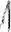 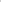  Tel, konbkt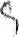 dne